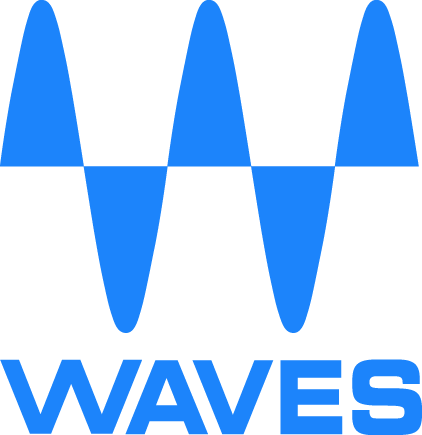 Waves Audio / Realtek Integrated Circuit Rapidly Becoming the Standard for Leading Manufacturers in Consumer Electronics Waves and Realtek co-developed the WNX7000, the world’s first Integrated Circuit with embedded Waves Nx Virtual Reality Audio Technology, and it has been adopted by Acer and 1More, the preeminent manufacturers of PCs, headphones, earbuds and mobile devicesCES 2018, LAS VEGAS, NV, January 9, 2018 – Waves Audio, a global leader in audio DSP technologies, announces the adoption of the WNX7000 – its first ever integrated circuit (IC) with Waves Nx Virtual Reality Audio capabilities embedded – by leading consumer electronics firms Acer and 1More. Waves co-developed the WNX7000 in partnership with Realtek Semiconductor Corp. (Taiwan Stock Exchange: 2379.TW), one of the world’s leading network and multimedia IC providers. In February at Mobile World Congress 2017 in Barcelona, Spain, Waves and Realtek unveiled groundbreaking technology to critical acclaim by attendees and journalists alike: the WNX7000 – a High-Definition Audio DSP embedded with Waves Nx technology built in. The WNX7000 combines Realtek’s market-leading audio codec technology and Waves’ professional audio algorithmic capabilities, making it the ideal solution for any manufacturer interested in developing headphones or headsets capable of providing immersive, virtual reality audio experiences for customers.The WNX7000 is designed to meet the evolving AR/VR needs of the consumer electronics market, bringing the virtual reality audio experience to end users over headphones. WNX7000 is a complete Low Power DSP & Codec Hub audio solution with an integrated headphone amplifier. The high-quality components provided by Realtek, coupled with Waves’ state-of-the-art Nx virtual audio processor, will enable any device to faithfully reproduce 5.1 and 7.1 surround and virtual-reality audio content over headphones, with increased intelligibility and reduced listening fatigue, enriching the end user’s audio experience. Waves Nx on WNX7000 is an efficient, all-in-one solution that reduces the processing load on devices’ main processors.“The adoption of our co-developed WNX7000 DSP by leading brands Acer and 1More further underscores their commitment to providing end users with a truly immersive audio experience,” says Tomer Elbaz, EVP & GM, Consumer Electronics Division of Waves Audio. “WNX7000 is the ultimate top-tier audio performance enabler for any category of consumer audio devices. It is a turnkey solution for headphones, and any device using it will be capable of delivering the highest-quality 3D audio with head tracking. We’re confident we’ll be seeing many top-tier gaming and multimedia headphones built around this component in the very near future.”“Realtek Audio DSP solutions enable exceptional audio systems with high-performance specification, yielding a high-quality listening experience,” said Realtek Vice President and Spokesman Yee-Wei Huang. “When we partnered with Waves Audio to integrate their innovative VR audio capabilities on the new WNX7000 by leveraging our well-received Realtek audio DSP solutions, it quickly became clear that this would become a must-have feature on headphones.” To learn more about Waves Nx or experience an online demo, visit www.waves.com/nx.Waves Audio is exhibiting at the Westgate Hospitality Suites (2610) at the 2018 International CES in Las Vegas, NV.About Waves AudioWaves is the world-leading developer of audio DSP technologies and the driving power behind hit records, major motion pictures and popular video games the world over. A recipient of a Technical GRAMMY® Award, Waves is acclaimed by top professional and prosumer users worldwide. More than 400,000 recording studios, mixing and mastering facilities use Waves' portfolio of cutting edge technologies on a daily basis to create top-selling music, movies and games. Waves' professional technologies, 25 years of expertise, and passion for sound are now utilized to meet mobile audio challenges and deliver premium audio experiences on consumer electronics devices.For more information, please visit http://www.waves.com or connect with us on Twitter @WavesAudioLtd. About RealtekRealtek Semiconductor Corporation is a world-leading IC provider that designs and develops a wide range of IC products for communications network, computer peripheral, and multimedia applications. Products include 10/100/1000M Ethernet Controllers/PHYs, 10/100/1000M Ethernet Switch Controllers/Media Converter Controllers/Gateway Controllers, Wireless LAN Controllers & AP/Router SoCs, xDSL, VoIP Solutions, Bluetooth, xPON, IoT Solutions, Automotive Ethernet Solutions, High Fidelity Audio Solutions for Consumer and PC Applications, Card Reader Controllers, Web Camera Controllers, LCD Monitor/ATV/DTV Controllers, and Digital Home Center Controllers. With advanced design expertise in RF, analog, and mixed signal circuits, and with strong manufacturing and system knowledge, Realtek offers full-featured, high-performance, and competitive total solutions. More information on Realtek can be found on our website: www.realtek.com Waves Audio PR Contact:Robert Clyne, Clyne Media, Inc.C: 615-300-4666E: Robert@clynemedia.com # # #